TEMAT TYGODNIA: KOLORY LATATEMAT: ŻÓŁTY (15.06.2020)(opr. A. Niczyj, J. Jankiewicz, A.Mężyńska)Gimnastyka – gimnastyka buzi i języka.Gimnastyka Grażyna WasilewiczWstawać leniuszki! – gwiżdżemy.Podnieście głowy znad poduszki!I rozruszajcie swe kosteczki!Najpierw skaczemy jak piłeczki, – naprzemiennie dotykamy czubkiem języka dziąseł górnych i dolnych. kroki do przodu, do tyłu kroki – wysuwamy język jak najdalej z jamy ustnej i wsuwamy go z powrotemi znów powtarzamy zwinnie podskoki. – naprzemiennie dotykamy czubkiem języka górnej i dolnej wargi, mając szeroko otwarte ustaZróbmy skłon w lewo oraz skłon w prawo, – dotykamy czubkiem języka ostatnich dolnych zębów z prawej i lewej stronybiegniemy wkoło rześko i żwawo, – oblizujemy zęby, mając szeroko otwarte ustaSkaczemy lekko, jak po kamykach, – dotykamy czubkiem języka różnych miejsc na podniebieniu.szybko chowamy się w policzkach. – wypychamy językiem policzki, ręce czują się pokrzywdzone:„My także chcemy być spocone”.Więc naśladują lot sokoła, – naśladujemy rękoma lot ptaka.a teraz robią duże koła, – krążymy rękoma.Kołyszą się jak drzewa, jak trawa – kołyszemy rękoma nad głową, potem przy kolanach lub stopachi biją z przodu i z tyłu brawa. – klaszczemy przed sobą i za sobąA na sam koniec zróbmy śmieszną minę – wykonujemy dowolną śmieszną minę.i udajmy się na zasłużony odpoczynek.Zestaw ćwiczeń porannych nr 20.-„W góry lub nad morze” – dzieci swobodnie maszerują po sali lub placu zabaw. Na hasło W góry! dzieci naśladują marsz po górach lub wspinaczkę – wysoko unoszą kolana i wyciągają ręce w górę. Na hasło: Nad morze! dzieci naśladują ruchy pływania– „Kolorowe, kolory” – R. rozkłada  kolorowe kartki (po kilka danego koloru: żółty, zielony, niebieski, czerwony). Dzieci chodzą na czworakach. Rodzic  podaje kolor i dzieci muszą na nim stanąć.- „Jedziemy na biwak” – zabawa uspokajająca. Dzieci siedzą w kole (siad skrzyżny, plecy proste, dłonie na kolanach). Dziecko,  wymienia jedną rzecz, którą należy zabrać na biwak do lasu. Przedmioty wymieniane przez dzieci nie powinny się powtarzać.3. „Tropem kolorów” – zabawa twórcza. Rodzic zadaje dzieciom zagadkę: Jaki kolor dziś tropimy – ma go słońce i cytryna, małe kurczaczki.  Następnie dzieci wybierają spośród kartek papieru kolorowego, bibuły, pasmanterii te w kolorze żółtym. Dzieci mają za zadanie narysować i wyciąć z papieru kolorowego lub bibuły paski. Komponują z nich kształty dowolnych przedmiotów: domów, samochodów, roślin, zwierząt. Po  ułożeniu dzieci naklejają je na  przygotowane duże arkusze szarego papieru.   4.  „Żółty” – zabawa ruchowa orientacyjno-porządkowa. Dzieci chodzą w rytmie dowolnej piosenki. W czasie przerwy w muzyce szybko szukają koloru żółtego i dotykają go palcem. Gdy muzyka powraca, dzieci znowu zaczynają maszerować.  5.  ,,Ćwiczenia słuchowe”. Dobieranie w pary wyrazów zaczynających się taką samą sylabą, np. ma-lina, ma-kar-on. N. podaje wiele wyrazów. Gdy dzieci usłyszą wyraz, który zaczyna się tak samo, jak ten podany wcześniej – klaszczą w ręce, podskakują lub wykonują inne, wcześniej umówione, czynności.   6. „Kogel-mogel” – przygotowanie deseru. N. przygotowuje dla każdego dziecka 1 jajko, porcelanowy kubek, cukier, łyżeczkę. Wbija każdemu dziecku żółtko do kubka. Dzieci same odmierzają dwie łyżki cukru do kubka i kręcą za pomocą łyżeczki kogel-mogel. Na koniec jedzą go.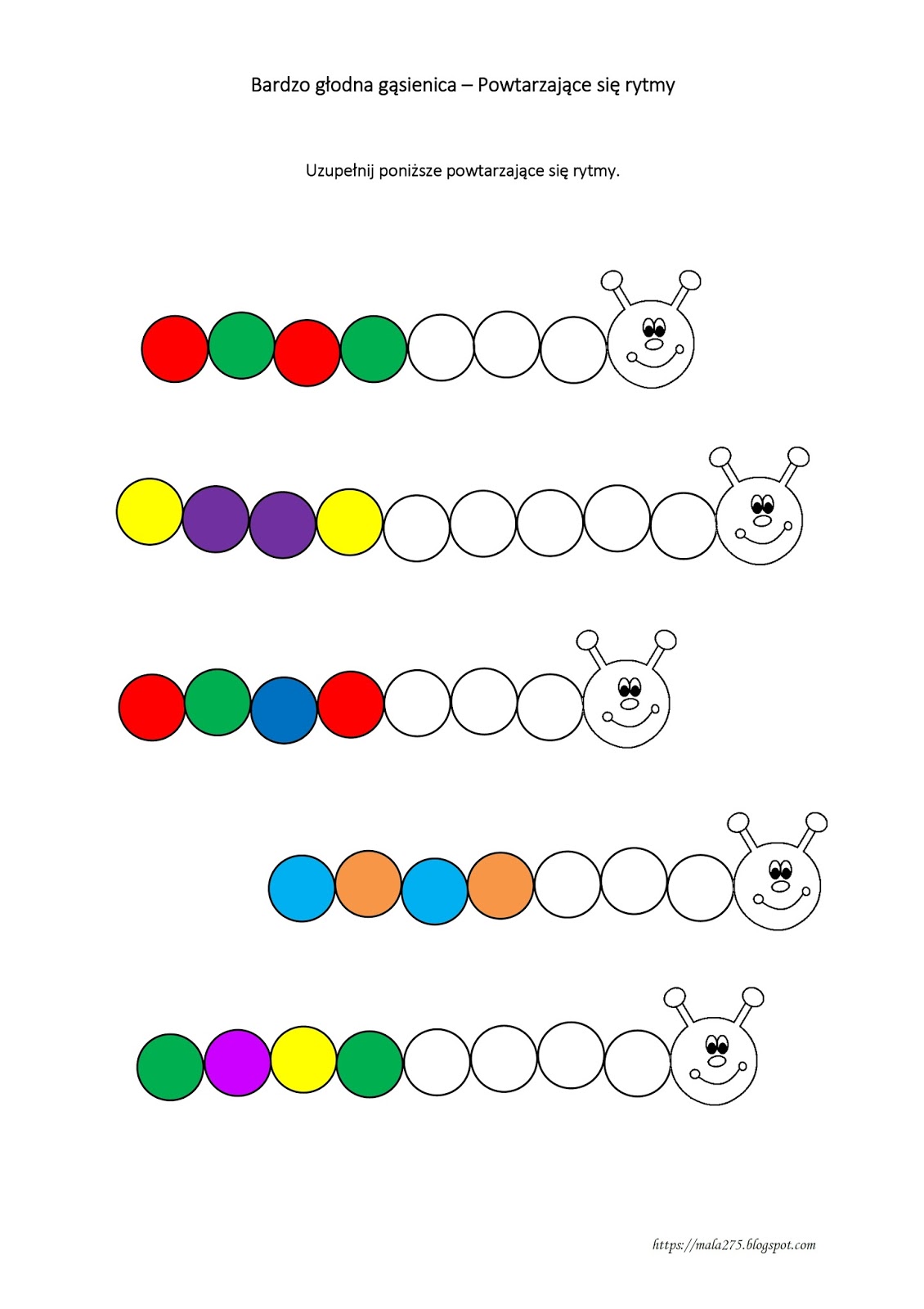 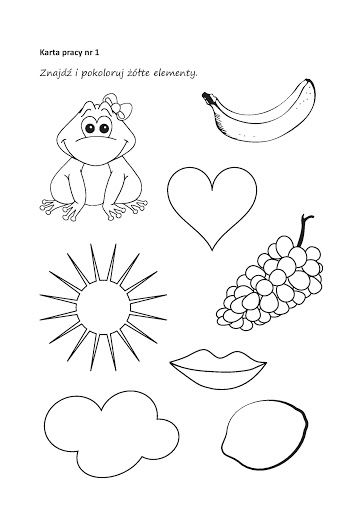 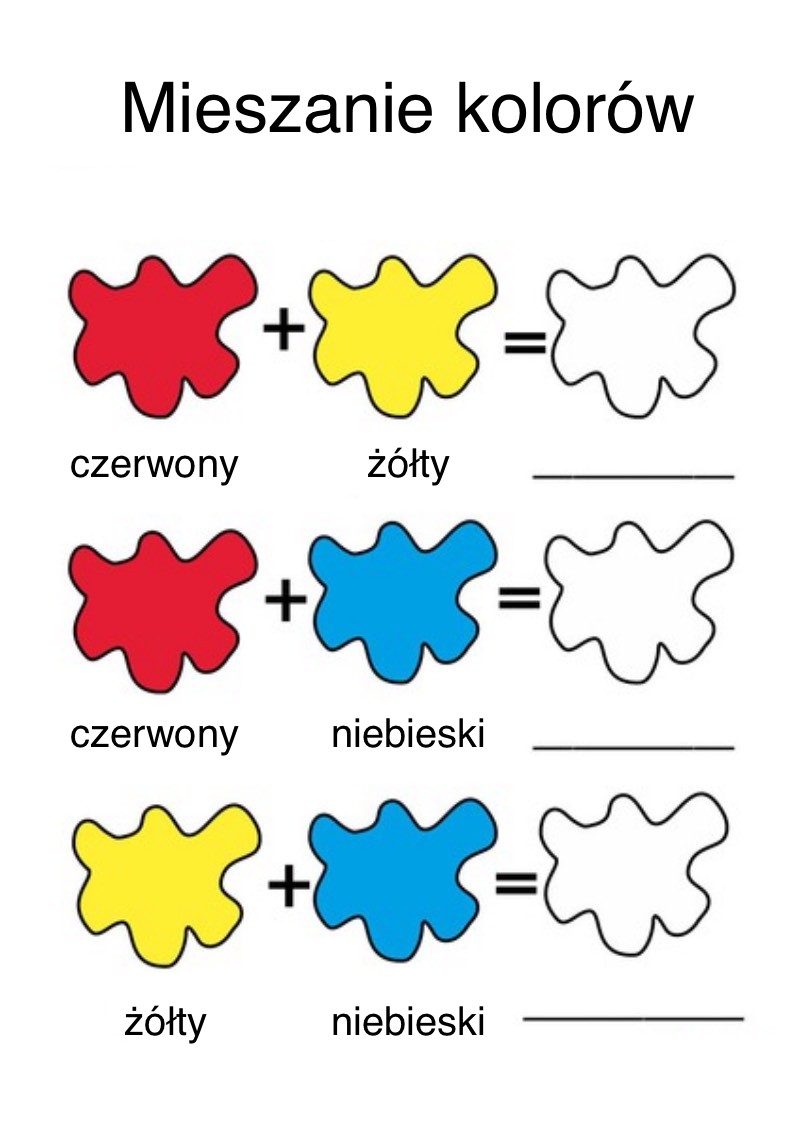 